展鸿2024年浙江省高校选调生全真模考卷（六）                         《综合能力测试》参考答案及解析第一部分  行政职业能力测验1.【答案】B。解析：本题考查基础应用。第一步：审阅题干。已知各类职工人数之比，可设代数进行求解。第二步：设该单位原有本科、研究生学历的职工人数分别为7x人、5x人。上半年公开招聘本科毕业生若干人后，本科:研究生=3:1，则此时本科生有5x×3=15x人，即引进了本科生15x-7x=8x人。下半年通过引才计划引入研究生若干人后，本科:研究生=15:8，则此时研究生有15x×=8x人，即引进了研究生8x-5x=3x人。根据题意有8x-3x=10，则x=2。因此该单位原有本科与研究生学历的职工共7x+5x=24人。故本题选B。2.【答案】A。解析：本题考查基础应用。第一步：审阅题干。已知题干中数量关系，可设代数进行求解。第二步：设共有x件工艺品，根据题意有20x×（1-6.4%）-30x×6.4%=16800，解得x=1000。因此运输途中破损的工艺品有1000×6.4%=64件。故本题选A。3.【答案】C。解析：根据题意可知张三、李四的工作效率之比为5:3，且5×李四=2×（李四+王五），则李四与王五的工作效率之比为2:3。综上张三、李四、王五的工作效率之比为10:6:9，设张三、李四、王五的工作效率分别为10、6、9，则工作总量为（10+6+9）×18=450，那么该任务由王五单独完成需要450÷9=50个小时。故本题选C。4.【答案】A。解析：每条生产线每小时的产量相同，则每条生产线每小时的产量应为600（100、120、150的最小公倍数）的倍数。设每条生产线每小时的产量为600n只，则3条生产线上的工人数之比为6n:5n:4n=6:5:4。现有105名工人，105÷（6+5+4）=7，则3条生产线上的工人数分别为42人、35人、28人。因此3条生产线每小时共能生产42×100×3=12600只口罩。故本题选A。5.【答案】A。解析：本题考查溶液问题。第一步：审阅题干。本题可先计算出浓度为90%的硫酸溶液的质量，再计算出所需加入水的质量。第二步：设浓度为90%的硫酸溶液为x克，根据溶质质量不变有50×60%+x×90%=100×66%，解得x=40。因此需要加水的质量为100-50-40=10克。故本题选A。6.【答案】B。解析：设甲还要得到x张才能当选，乙和甲票数最接近，则只需要考虑甲的票数多于乙。考虑最糟糕的情况，剩余30张除了投给甲，其他全投给乙，则应有15+x＞10+（30-x），x＞12.5，则甲至少再得13张票就一定当选。故本题选B。7.【答案】D。解析：本题考查分段计费问题。第一步：审阅题干。可设该市使用天然气标准立方数为未知量进行求解。第二步：设该市每月使用天然气标准立方数为x立方，根据题意有4x+4×（100-x）×80%=380，解得x=75。故本题选D。8.【答案】B。解析：根据题意可知，该商品原来的利润为=400元，成本降低20%后利润为（400-40）×（1+30%）=468元，则该商品原来的成本为=340元，现在的成本为340×（1-20%）=272元。5000÷272=18……104，则商家现在5000元可以购进18件该羽绒服。故本题选B。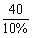 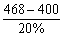 9.【答案】C。解析：本题考查流水行船问题。第一步：审阅题干。漂流瓶从甲地漂流到乙地，即漂流速度与水流速度一致。已知甲地到乙地为顺水行驶，乙地到甲地为逆水行驶。第二步：设甲乙两地相距48（6和8的公倍数），则轮船顺流而行的速度为48÷6=8，逆流而行的速度为48÷8=6。那么水流速度为（8-6）÷2=1，因此一个漂流瓶从甲地到乙地需要48÷1=48天。故本题选C。10.【答案】D。解析：本题考查基础排列组合。第一步：审阅题干。从华兴园到软件公司一共需要经过5条街道，2条往东的，3条往北的。第二步：从5条需要经过的街道中任选2条往东的，则剩余3条往北的街道就已固定。因此不同走法有=10种。故本题选D。11.【答案】C。解析：本题考查基础排列组合问题。第一步：审阅题干。由题意可知，需分情况讨论，然后求得每一种情况的结果。第二步：根据题意，可分情况讨论如下：①两个会场都安排三个人，此时有种不同的安排方式；②一个会场安排两人，另一会场安排4人，此时有种不同的安排方式。综上所述，两种情况分类相加，共有20+30=50种不同的安排方式。故本题选C。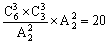 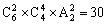 12.【答案】C。解析：本题考查基础概率问题。第一步：审阅题干。根据题意可知，正面情况数较多，可考虑反面情况进行求解。第二步：两个盲盒均未抽中他想要的那款的概率为×=，因此抽中他想要的那款的概率是1-=。故本题选C。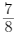 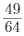 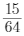 13.【答案】B。解析：根据题意可知玻璃杯中水的体积为π×32×12=108π立方厘米，放入玻璃棒后，相当于玻璃杯的内底面面积变为π×32-π×12=8π平方厘米，则水的高度变为108π÷8π=13.5厘米，因此玻璃棒最多没入水中13.5厘米。故本题选B。14.【答案】B。解析：根据“小杜的岁数是小吴的岁数的三分之一时，小武27岁”设小杜岁数为a、小吴岁数为3a，根据“当小武的岁数是小吴的岁数的两倍时，小杜12岁”设小吴岁数为b、小武岁数为2b。根据年龄差一定可得，解得。即小杜3岁时，小吴9岁、小武27岁。设小杜现在为x岁，则小吴为（x+6）岁，小武为（x+24）岁，则x+x+6+x+24=81，解得x=17。因此小吴现在17+6=23岁。故本题选B。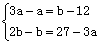 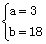 15.【答案】C。解析：一共有11×5=55人次参赛，每个学生参赛的项目不超过3个，要想需要的人数尽可能少，则每人均要参加3个项目。55÷3=18……1，因此至少需要19人参加校运会。故本题选C。16.【答案】D。解析：题干论点：现代人类走出非洲、向外扩散的时间远早于此前的预期。论据：德国科学家在希腊发现一块约21万年前的头骨，代表有关亚欧大陆现代人类的最早证据。A项扩散路线、B项走出非洲的通道均与题干论述无关，排除。C项仅指出这块骨头为现代人类独有，无法说明现代人类走出非洲向外扩散的时间是否早于此前的预期，排除。D项明确指出这块骨头比之前发现的早逾15万年，能够支持题干论点。故本题选D。17.【答案】B。解析：本题考查削弱类。第一步：分析题干论点论据。论点：“生酮饮食”不仅可以达到减肥的效果，而且因为燃烧脂肪取代葡萄糖，身体可以得到更持续、稳定的供能。论据：“生酮饮食”是通过断绝碳水化合物的摄入，迫使身体燃烧脂肪来供能，将脂肪转化为“酮”，作为生命的养料，相比葡萄糖只能提供几小时的供能，由燃烧脂肪产生的“酮”可以提供几周、甚至几个月稳定、不间断的能量。第二步：分析选项，确定答案。A项：“生酮饮食”易造成营养不良，可能影响女性内分泌，与“生酮饮食”是否可以达到减肥效果无关，无法削弱题干论点，排除。B项：指出坚持“生酮饮食”的人在半年后会出现代谢异常、肠道菌群失衡而复胖，直接削弱题干论点，当选。C项：指出依照“生酮饮食”原则生活的健康人都不会胖，支持题干论点，排除。D项：指出“生酮饮食”初期会出现的负面影响，与“生酮饮食”是否可以达到减肥效果无关，无法削弱题干论点，排除。故本题选B。18.【答案】C。解析：本题考查前提类。第一步：分析题干论点论据。论点：就读金融服务管理专业的学生应尽可能获得高学历。论据：尽管许多行业并不看重从业者的学历，但对于从事金融咨询服务的人来说，学历还是极其重要的。有研究指出，人们在进行理财咨询时，更重视金融咨询师的学历而非资历。第二步：分析选项，确定答案。A项：指出金融咨询服务者的资历与能力水平无关，而题干讨论专业与学历之间的关系，话题不一致，无法支持题干论点，排除。B项：指出高学历的人专业水平更高、工作能力更强，与金融服务管理专业的学生是否应尽可能获得高学历无关，无法支持题干论点，排除。C项：指出就读金融服务管理专业的学生都会投身金融咨询服务行业，则就读金融服务管理专业的学生应尽可能获得高学历，在论点和论据之间建立了联系，是题干论证基于的假设，当选。D项：指出越来越多的行业在招聘时限定其求职者必须具有高学历，但未明确是否包括金融咨询服务行业，无法支持题干论点，排除。故本题选C。19.【答案】B。解析：本题考查翻译推理。第一步：翻译题干信息：市场里所有商户→使用电子付款系统∨使用自动贩卖机。第二步：分析选项，确定答案。Ⅰ项：已知市场里所有商户使用电子付款系统或使用自动贩卖机，无法推出有些商户的确定性信息，排除。Ⅱ项：一家店¬使用自动贩卖机∧¬使用电子付款系统，否定题干的后件，可以推出否定前件，即这家店不在该市场里，当选。Ⅲ项：一家店使用自动贩卖机∧使用电子付款系统，肯定题干的后件，无法推出确定性结论，排除。故本题选B。20.【答案】B。解析：本题考查智力推理。第一步：翻译题干信息。①要么绿萝，要么罗汉松；②文竹、绿萝和橡皮树至少买一种；③罗汉松、橡皮树、虎尾兰至少买两种；④买罗汉松→¬买文竹。第二步：分析题干信息，确定答案。根据①可分两种情况讨论，具体如下表所示。情况一：买绿萝，不买罗汉松。结合③可知，要买橡皮树和虎尾兰。此时已满足条件②，且是否购买文竹情况未知。情况二：买罗汉松，不买绿萝。结合④可知，不买文竹。再结合②可知，要买橡皮树。此时已满足条件③，是否购买虎尾兰情况未知。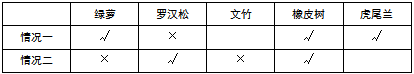 综上，李女士一定购买了橡皮树。故本题选B。21.【答案】D。解析：本题考查因果关系。第一步：分析题干词语关系。水落石出，水位下降可能会导致有石头露出，二者为因果关系。第二步：分析选项，确定答案。A项：人来和人往为并列关系，排除。B项：日出和日落为反对关系，排除。C项：高山流水在一起比喻知己或知音，排除。D项：曲高可能导致和寡，二者为因果关系，当选。故本题选D。22.【答案】C。解析：本题考查修饰关系。第一步：分析题干词语间的关系。铭心刻骨形容记忆深刻，刻骨铭心的记忆，为偏正结构。第二步：分析选项，确定答案。A项：冥思苦想形容深沉地思索，冥思苦想不能与思想搭配，排除。B项：繁花似锦形容美好的景色和美好的事物，不能与繁华搭配，排除。C项：闭月羞花形容容貌十分美丽，闭月羞花的容貌，为偏正结构，当选。D项：冷若冰霜形容十分冷漠，冷若冰霜与冷漠为近义关系，排除。故本题选C。23.【答案】A。解析：本题考查反对关系。第一步：分析题干词语间的关系。玫瑰花、郁金香和康乃馨均属于花，三者属于反对关系。第二步：分析选项，确定答案。A项：樟树、松树和柏树均属于树，三者属于反对关系，与题干逻辑关系一致，当选。B项∶树是森林的组成部分，与题干逻辑关系不一致，排除。C项：风车和摩托车不属于同种事物，与题干逻辑关系不一致，排除。D项：金针菇和菠萝蜜不属于同种事物，与题干逻辑关系不一致，排除。故本题选A。24.【答案】C。解析：本题考查交叉关系。第一步：分析题干词语间的关系。二线城市、港口城市与商业城市三者互为交叉关系。第二步：分析选项，确定答案。A项：海上战争与空中战争为反对关系，排除。B项：电子期刊与纸本期刊为矛盾关系，排除。C项：自助旅游、国内旅游、探亲旅游三者互为交叉关系，当选。D项：森林公园与湿地公园为反对关系，排除。故本题选C。25.【答案】C。解析：本题考查组成关系。选项逐一代入。A项：轮胎是汽车的组成部分，手机与相机为反对关系，前后逻辑关系不一致，排除。B项：速度是衡量所有汽车性能的指标之一，像素是衡量数码相机性能的指标之一，胶片相机没有像素这一概念，前后逻辑关系不一致，排除。C项：马达是汽车的组成部分，快门是相机的组成部分，前后逻辑关系一致，当选。D项：单车与汽车为反对关系，单反与相机为种属关系，前后逻辑关系不一致，排除。故本题选C。26.【答案】A。解析：本题考查数量类规律。第一步：观察图形。题干各图形组成凌乱，考虑数量类规律。题干各图形的部分数均为2，则问号处图形的部分数应为2。第二步：分析选项，确定答案。A项：部分数为2，当选。B项：部分数为1，排除。C项：部分数为3，排除。D项：部分数为3，排除。故本题选A。27.【答案】C。解析：本题考查形状类规律。观察图形。题干图形组成相似，考虑叠加规律。题干第一组图形中，第一个图形与第二个图形叠加后去同存异得到第三个图形。第二组图形遵循此规律，则问号处图形应为C项图形。故本题选C。28.【答案】B。解析：本题考查数量类规律。第一步：观察图形。题干各图形均由黑圆和白圆组成，九宫格各图形圆的个数均不相同，考虑元素个数规律。题干八个图形中圆的个数依次为：6、1、8、7、5、3、9、4，为1～9中除了2的8个数字，则问号处图形应含有2个圆。第二步：分析选项，确定答案。A项：含有3个圆，排除。B项：含有2个圆，当选。C项：含有4个圆，排除。D项：含有5个圆，排除。故本题选B。29.【答案】A。解析：本题考查属性类规律。第一步：观察图形。题干各图形组成不相似，结构较为简单，考虑属性类规律。第二步：分析图形的属性类规律。①⑤⑥图形均含有封闭空间，②③④图形均不含封闭空间。故本题选A。30.【答案】B。解析：A项正面在展开图中不存在，排除。B项正确。C项正面和右面为相对面，不可能相邻，排除。假设D项正面正确，则顶面应为只有一个黑色三角形的面，排除。故本题选B。31.【答案】A。解析：本题考查基期计算。第一步：查找相关材料。题干命题点的对应材料在表格倒数第二列，即2020年H省秋粮稻谷的生产成本为525.7元/亩，同比增速为-4.0%。第二步：根据已知条件解题。2019年H省秋粮稻谷的平均生产成本为≈525.7+525×4%=546.7元/亩，A项与之最接近。故本题选A。32.【答案】A。解析：本题考查增长量比较。第一步：查找相关材料。题干命题点的对应材料在表格倒数第二至五行，即2020年H省秋粮机耕、机播、机收、排灌的成本及其同比增速。第二步：根据已知条件解题。2020年H省秋粮中只有机耕的同比增速为正，则其增长量最大，排除B、D项。根据公式增长量=×增长率可知，在比较增量时，（1+增长率）对式子影响较小，可直接比较（现期量×增长率），机收为62.3×（-2%），排灌为24.3×（-12%），前者明显大于后者。因此排列顺序为机耕、机播、机收、排灌。故本题选A。33.【答案】D。解析：本题考查平均量比较。第一步：查找相关材料。题干命题点的对应材料在文字材料。即2020年，H省秋粮玉米和稻谷的市场平均交易价格分别比上年上涨28.6%和8.7%，扣除成本前的产值分别比上年增长33.4%、8.9%。第二步：根据已知条件解题。根据平均数的增长率公式可知，要使秋粮亩产高于上年水平，应使平均数的同比增速大于0，而亩产=，即产值的增速大于平均交易价格的增速即可。2020年H省玉米的产值增速（33.4%）＞平均交易价格增速（28.6%），稻谷的产值增速（8.9%）＞平均交易价格增速（8.7%）。因此两者的亩产均高于上年水平。故本题选D。34.【答案】D。解析：本题考查现期比值。第一步：查找相关材料。题干命题点的对应材料在表格第四行及文字材料，即2020年H省稻谷秋粮的生产成本为525.7元/亩，玉米的生产成本为430.5元/亩；玉米、稻谷扣除成本前的产值分别为957.1元/亩、1520.7元/亩。第二步：根据已知条件解题。2020年H省秋粮稻谷平均每亩的种植收益是玉米的≈≈1.9倍。故本题选D。35.【答案】C。解析：本题考查现期平均量。第一步：查找相关材料。题干命题点的对应材料在表格第四列，即2020年H省秋粮玉米的种子的生产成本为48.5元/亩，农药的生产成本为25.6元/亩，人工成本为104.4元/亩。第二步：根据已知条件解题。老王共有≈≈27亩地。需要花费的人工成本为27×104.4≈2800元，在2500～3000元之间。故本题选C。36.【答案】B。解析：本题考查基期比较。第一步：查找相关材料。题干命题点的对应材料在第二段，即2019年第一季度，131家证券公司资产管理业务净收入57.33亿元，同比下降15.43%；利息净收入69.04亿元，同比增长4.94%。第二步：根据已知条件解题。2018年第一季度，131家证券公司资产管理业务净收入为≈≈67.4亿元，利息净收入为≈≈65.7亿元，前者比后者多67.4-65.7=1.7亿元，B项与之最接近。故本题选B。37.【答案】B。解析：本题考查基期平均量。第一步：查找相关材料。题干命题点的对应材料在第一段，即2019年第一季度，131家证券公司当期实现营业收入1018.94亿元，同比增长54.47%。第二步：根据已知条件解题。2018年第一季度，131家证券公司中，平均每家证券公司实现营业收入为÷131≈=≈5.19亿元，B项与之最接近。故本题选B。38.【答案】C。解析：本题考查基期计算。第一步：查找相关材料。题干命题点的对应材料在第二段，即2019年第一季度，131家证券公司代理买卖证券业务净收入（含席位租赁）221.49亿元，同比增长13.77%。第二步：根据已知条件解题。2018年第一季度，131家证券公司代理买卖证券业务净收入（含席位租赁）为≈==195亿元，C项与之最接近。故本题选C。39.【答案】B。解析：本题考查基础增长率。第一步：查找相关材料。题干命题点的对应材料在第三段，即2019年第一季度，131家证券公司总资产为7.05万亿元，比上年一季度同期增加0.64万亿元。第二步：根据已知条件解题。2019年第一季度，131家证券公司总资产的同比增速为×100%≈×100%=10%。故本题选B。40.【答案】D。解析：本题考查综合分析。A项错误：根据材料第三段可知，2019年第一季度，131家证券公司总资产为7.05万亿元，净资产为1.94万亿元，前者比后者多7.05-1.94=5.11万亿元，排除。B项错误：根据材料第二段可知，2019年第一季度，131家证券公司财务顾问业务净收入同比增长15.17%，排除。C项错误：根据材料第三段可知，2019年第一季度，131家证券公司净资产比上年一季度同期增加0.05万亿元，净资本比上年一季度同期增加0.02亿元，前者高于后者，排除。D项正确：根据材料第一、二段可知，2019年第一季度，131家证券公司当期实现营业收入1018.94亿元，资产管理业务净收入57.33亿元，后者占前者的比重为×100%≈×100%≈5.6%，当选。故本题选D。41.【答案】B。解析：A项正确，《中共中央关于党的百年奋斗重大成就和历史经验的决议》明确中国特色社会主义最本质的特征是中国共产党领导，中国特色社会主义制度的最大优势是中国共产党领导，中国共产党是最高政治领导力量，全党必须增强“四个意识”、坚定“四个自信”、做到“两个维护”。B项错误，《中共中央关于党的百年奋斗重大成就和历史经验的决议》明确中国特色社会主义事业总体布局是经济建设、政治建设、文化建设、社会建设、生态文明建设五位一体，战略布局是全面建设社会主义现代化国家、全面深化改革、全面依法治国、全面从严治党四个全面。C项正确，《中共中央关于党的百年奋斗重大成就和历史经验的决议》明确全面深化改革总目标是完善和发展中国特色社会主义制度、推进国家治理体系和治理能力现代化。D项正确，《中共中央关于党的百年奋斗重大成就和历史经验的决议》明确全面推进依法治国总目标是建设中国特色社会主义法治体系、建设社会主义法治国家。故本题选B。42.【答案】A。解析：A项错误，“枫桥经验”主要指发动和依靠群众，坚持矛盾不上交，就地解决，实现捕人少，治安好。B项正确，《中共中央关于制定国民经济和社会发展第十四个五年规划和二〇三五年远景目标的建议》指出，维护社会稳定和安全，正确处理新形势下人民内部矛盾，坚持和发展新时代“枫桥经验”。C项正确，人民主体是新时代“枫桥经验”的核心价值，实现人民的利益是新时代“枫桥经验”的价值导向。D项正确，“枫桥经验”诞生于1963年，其要旨是怎样妥善处理社会治安综合治理的问题。故本题选A。43.【答案】D。解析：A项错误，数字货币是一种不受管制的、数字化的货币，通常由开发者发行和管理，被特定虚拟社区的成员所接受和使用。B项错误，央行数字货币具备法偿性和强制性。C项错误，与传统的银行转账、汇款等方式相比，数字货币交易不需要向第三方支付费用，其交易成本更低，特别是相较于向支付服务供应商提供高额手续费的跨境支付。D项正确，数字货币是电子货币形式的替代货币，数字金币和密码货币都属于数字货币。故本题选D。44.【答案】C。解析：A项正确，《宪法》第27条第三款规定，国家工作人员就职时应当依照法律规定公开进行宪法宣誓。B项正确，《宪法》第32条第二款规定，中华人民共和国对于因为政治原因要求避难的外国人，可以给予受庇护的权利。C项错误，《宪法》第2条第二款和第三款规定，人民行使国家权力的机关是全国人民代表大会和地方各级人民代表大会。人民依照法律规定，通过各种途径和形式，管理国家事务，管理经济和文化事业，管理社会事务。选项中的“公民”应改为“人民”，“人民”是国家的主人，“公民”仅是拥有我国国籍的人，既包括人民，也包括敌人。D项正确，根据《宪法》第62条和第67条的规定，全国人民代表大会及其常务委员会监督宪法的实施。故本题选C。45.【答案】D。解析：《最高人民法院关于审理民间借贷案件适用法律若干问题的规定》第20条规定，他人在借据、收据、欠条等债权凭证或者借款合同上签名或者盖章，但是未表明其保证人身份或者承担保证责任，或者通过其他事实不能推定其为保证人，出借人请求其承担保证责任的，人民法院不予支持。即只要借条上没有任何明确表述或其他事实表明张某愿意承担保证责任的，张某无需承担任何责任。故本题选D。46.【答案】A。解析：A项正确，“海上之盟”是指北宋末年宋廷派使节自山东登（今山东蓬莱）、莱（今山东掖县）泛海赴金，签订共同灭辽复燕（今北京）的军事合作盟约。B项错误，“渭水之盟”是唐朝李世民与突厥颉利可汗于渭水便桥上签订的和平协议。C项错误，“清水盟约”是唐朝与吐蕃在清水会盟时所签订的条约，发生于公元783年。D项错误，“澶渊之盟”是北宋和辽国签订的和平盟约。故本题选A。47.【答案】C。解析：A项正确，“花木管时令，鸟鸣报农时”指花草、鸟兽的活动大多呈现出季节性以及规律性，因此，被当作区分时令的重要参考。B项正确，“白露身不露，寒露脚不露”是指白露节气一过，穿衣服就不能再赤膊露体；寒露节气一过，应注重足部保暖。C项错误，“日晕三更雨，月晕午时风”属于气象谚语，不涉及二十四节气。D项正确，“秋分早霜降迟，寒露种麦正当时”体现了农民们种植冬小麦的最合适的时间，涉及秋分、霜降、寒露三个节气。故本题选C。48.【答案】C。解析：A项错误，酒精浓度为75%时，灭菌效果最佳。当浓度过高时，酒精会在细菌表面形成一层保护膜，自身无法进入细菌体内，难以将细菌彻底杀死。当浓度过低时，酒精可进入细菌体内，但无法将细菌体内的蛋白质凝固，不能将细菌彻底杀死。B项错误，含氟牙膏能够提供氟离子，可与牙齿中的钙离子结合，生成的难溶于水和弱酸的氟磷酸钙，可增强牙齿抗酸腐蚀的能力，有利于防龋齿。C项正确，碘是合成甲状腺激素的重要原料，缺碘会导致甲状腺激素合成障碍，引起代偿性的甲状腺肿。D项错误，乙醚是一种有机物，外观为无色透明液体，有特殊刺激气味，带甜味，极易挥发。故本题选C。49.【答案】D。解析：A项错误，根据突发公共卫生事件性质、危害程度、涉及范围，《国家突发公共卫生事件应急预案》将突发公共卫生事件划分为特别重大（I级）、重大（Ⅱ级）、较大（Ⅲ级）和一般（Ⅳ级），依次用红色、橙色、黄色、蓝色进行预警。B项错误，根据《传染病防治法》第3条的规定，甲类传染病是指：鼠疫、霍乱。传染性非典型肺炎属于乙类传染病。C项错误，根据《突发公共卫生事件应急条例》第25条的规定，国务院卫生行政主管部门负责向社会发布突发事件的信息。必要时，可以授权省、自治区、直辖市人民政府卫生行政主管部门向社会发布本行政区域内突发事件的信息。D项正确，根据《突发公共卫生事件应急条例》第19条和20条的规定，突发事件监测机构、医疗卫生机构和有关单位发现发生或者可能发生传染病暴发、流行的，应当在2小时内向所在地县级人民政府卫生行政主管部门报告。故本题选D。50.【答案】D。解析：A项正确，冲击地震是指由于受到突然冲击而产生的地震，这类地震的特点是震源浅，影响范围小。B项正确，诱发地震是指由于水库蓄水、油田注水、过量开采地下水等活动而引发的地震。C项正确，从地壳运动、岩浆（或岩石）活动角度而言，火山活动是地震的特殊形式，也是大地震动的一种另类表现。事实上大部分构造地震都是由地幔（板块下方）里的岩浆持续剧烈活动引起的，而熔岩冲出地表又凝固成岩石，即火山喷发，其本身就是岩石层结构发生变化的一种现象，因此火山地震与构造地震有密切的关系。D项错误，我国发生的绝大部分地震属于浅源地震，震源深度在70公里以内。故本题选D。第二部分  申论三、作答要求（一）结合给定资料3，以“大湾区、大花园、大通道建设”为主题，自拟正标题，为某晚报撰写一篇短评。（30分）要求：观点鲜明，结构完整，论述深刻；字数600字左右。【参考答案】浙江共富的“三大”建设区域协调发展，是浙江高质量建设共同富裕示范区的关键一步。推动浙江实现共同富裕，就需要以“大湾区大花园大通道大都市区”建设作为缩小地区差距的突破性抓手，作为支撑和保障地区协调发展的重要举措。打造美丽大湾区，引领区域协调发展新格局。浙江推进开发区整合提升，精简开发区总数。谋划推进甬舟温台临港产业带建设，着力打造全国临港产业发展示范带、长三角港产城融合发展引领区、全省经济发展重要增长极。积极打造美丽大湾区，加快推进生态海岸带先行段建设，促进现代美丽湾区新载体打造。建设美丽大花园，提升区域协调发展新水平。浙江省实施十大海岛公园建设三年行动计划、诗路文化带发展规划以及浙东唐诗之路、大运河诗路、钱塘江诗路和瓯江山水诗路三年行动计划；发布全国首部省级GEP核算标准，指导全省标准化核算GEP；安吉等地率先挂牌试点“两山银行”，丽水生态产品价值实现机制试点顺利开展。建设美丽大花园，让区域协调发展更加高质量。畅通美丽大通道，拓宽区域协调发展新局面。浙江省积极推进重大枢纽、重大通道项目开工，杭黄铁路等项目建成通车；全省实现陆域高速公路“县县通”，省市城区三个“1小时交通圈”加快形成。如今，宁波舟山港货物吞吐量稳居全球第一，中欧班列开行量跃居全国第四，义甬舟开放大通道双向辐射能力不断提升。畅通美丽大通道，让区域协调发展更通畅。区域协调发展既是浙江省推动共同富裕的独特优势，也是共同富裕示范区建设的短板弱项，更是巨大潜力所在。浙江要坚持锚定缩小地区发展差距，以“三大”建设为统领，着力念好新时代“山海经”。（656字）（二）参考给定资料，以“共同富裕”为主题，联系实际，自选角度，自拟标题，写一篇议论性文章。（60分）要求：（1）紧扣主题，结构完整，思路清晰；（2）内容充实，论述深刻，语言流畅；（3）字数1000～1200字。【参考范文】在高质量发展进程中扎实推进共同富裕示范区建设“推进共同富裕，只有进行时没有完成时。”如今，“十四五”开局起步，浙江省委和省政府明确，要坚定不移地推进高质量发展，提高劳动生产率，持续扩大全社会财富总量。就此，城乡差距、区域发展与富裕程度指标均位于全国前列的浙江，将迎来前所未有的先行探索机遇。要在高质量发展进程中扎实推进共同富裕示范区建设。为打造新时代全面展示中国特色社会主义制度优越性的重要窗口，浙江将在高质量发展进程中不断深入共同富裕示范区建设。坚持“山海协作”，缩小城乡差距。“七山一水二分田”的浙江，在地理条件上存在先天的区域差异，限制了区域的发展，尤其是城乡发展之间存在一定的差距。而今，微博热搜“浙江的农村能有多豪华”让人不禁感叹：为什么浙江的乡村这样好？绍兴市上虞区为“山海协作”对口帮扶的丽水市景宁畲族自治县搭建线上销售平台，拓展景宁土特产新销路。如今，浙江持续深化升级“山海协作”出台相关政策，率先突破发展不平衡不充分问题。鉴于此，浙江要坚持念好新时代“山海经”，深度推进“山海经协作”，加快扶持欠发达地区，促进协调发展。坚持“做大蛋糕”，缩小地区差异。通往共同富裕的大道，离不开各个区域的协同发展。正如湖州南浔扎实产业富裕根基，多管齐下带动产业升级，以高质量发展不断做强产业夯实“家底”，以产业兴旺助力共同富裕。而今，浙江正打造产业强基，做大发展“蛋糕”，同时，要积极借助数字化发展，建立区域高质量协调发展的制度基础设施，通过强有力的协调机制整合更多的资源改善落后地区的基础设施、经济基础和公共服务。“做大蛋糕”，既要靠产业高质量发展，也要让数字化等各种资源配置更合理，促进产业升级，扎实推进共同富裕。坚持“成果共享”，减少收入差距。消除贫困、改善民生、逐步实现共同富裕，是社会主义的本质要求，是党的重要使命。要认识到，“做大蛋糕”是前提，是共同富裕的物质基础；“分好蛋糕”是根本，是实现共同富裕的制度保障。要调整收入分配格局，着力解决收入分配差距较大的问题，使发展成果更多更公平惠及全体人民。2020年，浙江居民人均可支配收入首次突破5万元，浙江城乡居民收入比持续趋于1:1。居民收入水平高，城乡收入差距小，正在成为浙江发展的突出亮色。“不患寡而患不均，不患贫而患不安。”减小收入差距，就能从直接上保障和改善民生、实现发展成果由人民共享。共同富裕是人民群众的共同期盼。推动经济社会发展，归根结底是要实现全体人民共同富裕。在回应时代呼唤，共谋共同富裕的同时，还要认识到共同富裕的主角是高质量的发展，没有高质量的发展谈不上共同富裕。浙江要在高质量发展进程中扎实推进共同富裕示范区建设，自觉主动解决地区差距、城乡差距、收入差距等问题，不断增强人民群众的获得感、幸福感、安全感。（1140字）